Pièces supplémentaires à joindre au dossier : CR de la dernière AG et RIBFormulaire de DEMANDE DE SUBVENTIONAnnée 2023A retourner en Mairie de Salaise avant le 31 décembre 2022, délai impératifCadre réservée à l’administration 	 CR de la dernière AG	 RIBDate d’arrivée :  		 Bilan financier	 Bilan prévisionnel	 Projet spécifiqueCadre réservée à l’administration :Suite donnée Conformité de la demande Rejet 	 En attente de pièces ou d’informations complémentaires Observations : 	Présentation de l’associationIdentification : Nom de l’association : 	Objet : (cf. statuts de l’association)Numéro SIREN (l’association peut le réclamer auprès de l’INSEE) : 	Numéro du récépissé en préfecture ou sous-préfecture : 	Activités principales réalisées : Adresse du siège social : 	Code postal : 	Commune : 	Téléphone de l’association : 	Portable : 	Fax : 	Courriel : 	Site internet : 	Adresse de correspondance (si différente du siège) : 	L’association est-elle (cocher la case) : 	nationale 		Départementale 		régionale 		locale	Union, fédération, réseau auquel est affiliée votre association :	Nombre TOTAL d’adhérents : 	Nombre d’adhérents Salaisiens : 	Nombre d’adhérents mineurs :	Votre association a-t-elle des adhérents personnes morales :          OUI  Lesquelles ?             NON Votre association est-elle reconnue d’utilité publique :    OUI         NONMoyens humains de l’association : Nombre total de salariés : 	Nombre total de bénévoles : 	Identification du bureau de l’association : PRESIDENTNom :	Prénom : 	Adresse : 	Téléphone : 	Courriel : 	SECRETAIRE : Nom :	Prénom : 	Adresse : 	Téléphone : 	Courriel : 	TRESORIER : Nom :	Prénom : 	Adresse : 	Téléphone : 	Courriel : 	Lieux des activités de l’association : Lieu utilisé régulièrement par l’association et fréquence : …Lieu utilisé ponctuellement par l’association (ex. Assemblée générale, réunion, …) et fréquence : …Identification de la personne chargée du présent dossier de subvention :Nom :	Prénom : 	Fonction : 	Téléphone : 	Courriel : 	Je, soussigné, 	,Président(e) de 	Certifie sur l’honneur l’exactitude des informations renseignées dans la présente demande de subvention et ses annexes (bilan financier, bilans prévisionnels, projet)Fait à 	, le 	Signature et tampon de l’association : A retourner en Mairie de Salaise avant le 31 décembre 2022, délai impératif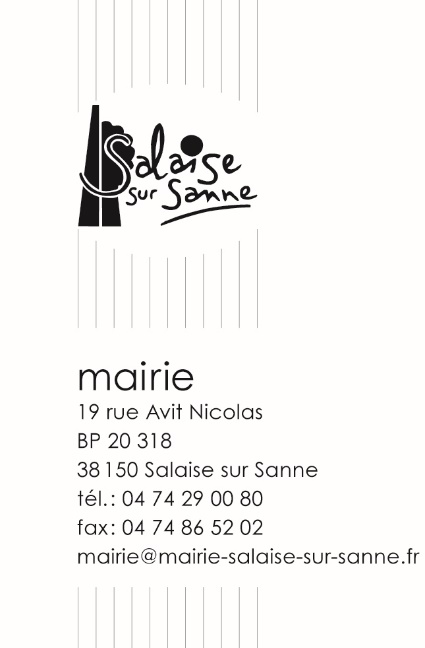 Annexe 1Nom de l’association : 	Animations portées par l’association : (à remplir avec précision)Animations portées par la ville de SALAISE SUR SANNE Votre association a-t-elle prévu de participer à une ou plusieurs manifestation(s) portée(s) par la ville de Salaise-Sanne ? OUI                     NONSi oui, laquelle (ou lesquelles) et sous quelle(s) forme(s) ? : 	Annexe 2Nom de l’association : 	Bilan financier de l’année écoulée (à détailler ou joindre votre bilan)Préciser les dates de début et fin d’exerciceExercice : 	date de début : 	date de fin : 	Ne pas indiquer les centimes d’eurosAnnexe 3Nom de l’association : 	Budget prévisionnel de l’année à venir (à détailler ou joindre votre bilan) :Préciser les dates de début et fin d’exerciceExercice : 	date de début : 	date de fin : 	Ne pas indiquer les centimes d’eurosAnnexe 4Nom de l’association : 	PROJET SPECIFIQUE - Description du projet	(Un exemplaire par projet. à photocopier si besoin)Responsable de l’action : Nom : 	Prénom : 	Fonction : 	Téléphone : 	 Courriel : 	Présentation du projet : Intitulé : 	Date et durée prévues : 	Objectifs : 	Description du projet : 	Public visé : 	Moyens mis en œuvre : 	Zone géographique ou territoire de réalisation du projet : 	Nom de l’association : 	Budget prévisionnel du projet : Est-il prévu une participation financière des bénéficiaires de l’action ou du public visé ?	Tarifs prévus : 	Manifestations de l’exercice écoulé 2021/2022 ou 2022 (si année civile)Manifestations de l’exercice écoulé 2021/2022 ou 2022 (si année civile)ManifestionsDates précisesManifestations de l’exercice à venir 2022/2023 ou 2023 (si année civile)Manifestations de l’exercice à venir 2022/2023 ou 2023 (si année civile)ManifestionsDates précisesDEPENSES/CHARGESMONTANTRECETTES/PRODUITSMONTANT(A détailler. Exemple : matériel/fourniture, assurance, achats festivités, abonnement, …)(A détailler. Exemple : cotisations, subventions, recettes festivités, …)TOTALTOTALDEPENSES/CHARGESMONTANTRECETTES/PRODUITSMONTANT(A détailler. Exemple : matériel/fourniture, assurance, achats festivités, abonnement, …)(A détailler. Exemple : cotisations, subventions, recettes festivités, …)TOTALTOTALDEPENSES/CHARGESMONTANTRECETTES/PRODUITSMONTANTA détaillerSubvention exceptionnelle demandée à la commune. . . . . . . . . . . . . 